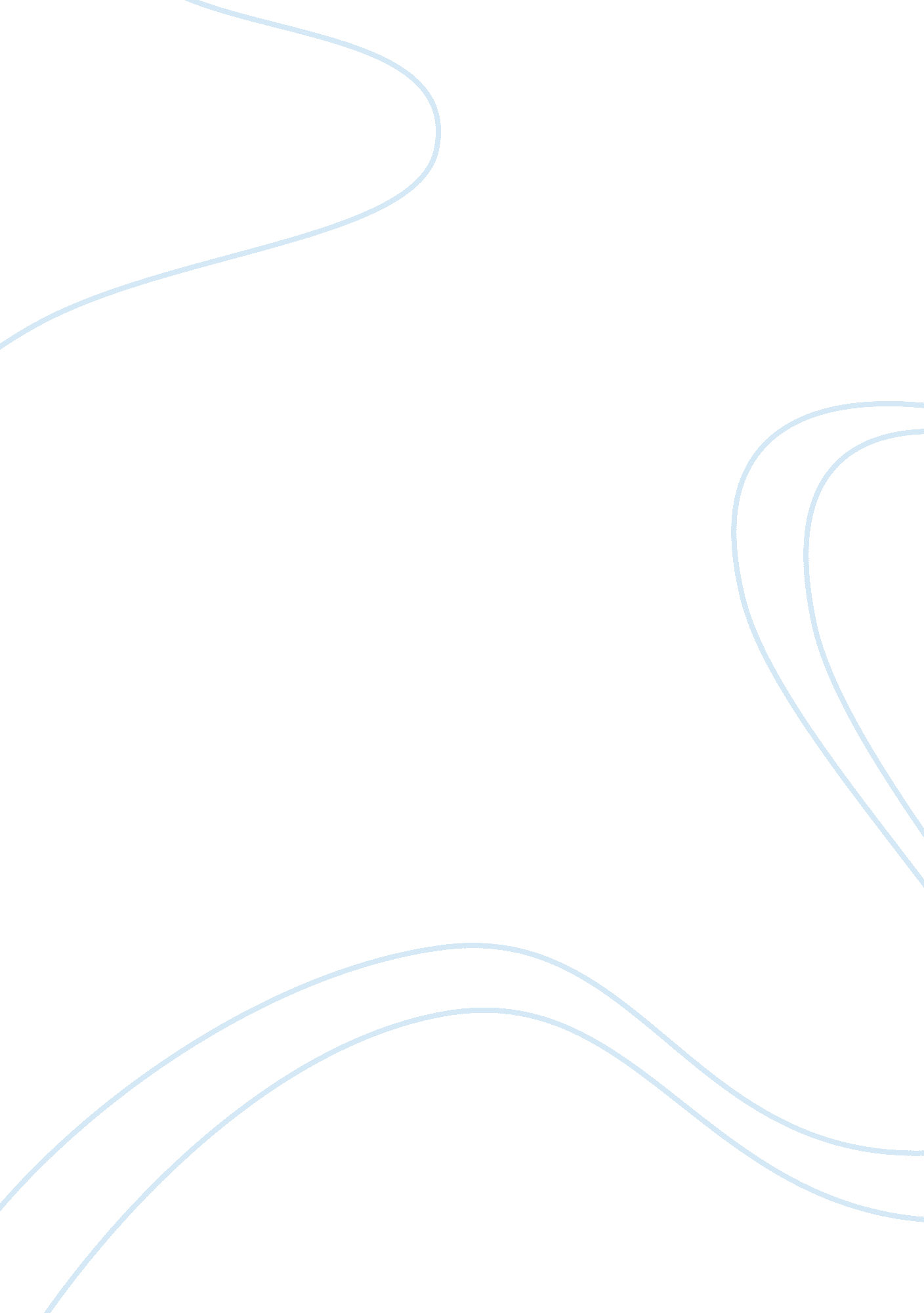 Essay on schoolBusiness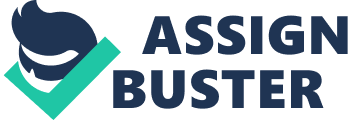 I think that school is fun but I would like it to be more fun. In my opinion the most fun thing about school is being with friends and free time, or when the teacher is sick or away. That is the only time in my school we can do fun things or if it is the last class of the day we can, very often, go home. And I think that I’m not the only one that thinks so and that it is a fact that most kids don’t like being in school and would rather be home sleeping or doing something else. I know that some people don’t think the same way I do and I would like you to comment about what you think about school and don’t be rude because school is something you need whether you like it or not. 